                              ………………………………İLÇESİ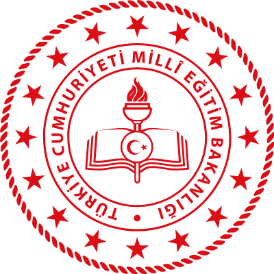 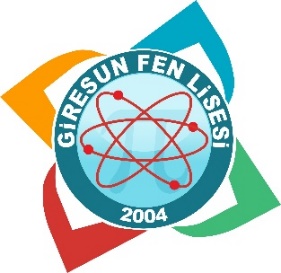 ……………………………………………. ORTA OKULUGFL 12.BİLİM OLİMPİYATI BAŞVURU LİSTESİYukarıda adı geçen öğrenciler Giresun Fen Lisesi Fen ve Teknoloji Kulübü’nün yapmış olduğu “GFL 12.BİLİM OLİMPİYATI” na katılacaklardır.Okulumuz adına başvuru sürecinde sorumlu iletişim bilgileri (idareci ya da öğretmen)Adı-soyadı:Cep telefonu:E-posta: *imza ya da mühür kullanmanız gerekmemektedir.ADI- SOYADIÖğrenci T.C. kimlikOKUL NODOĞUM TARİHİ